Приложение к Постановлению 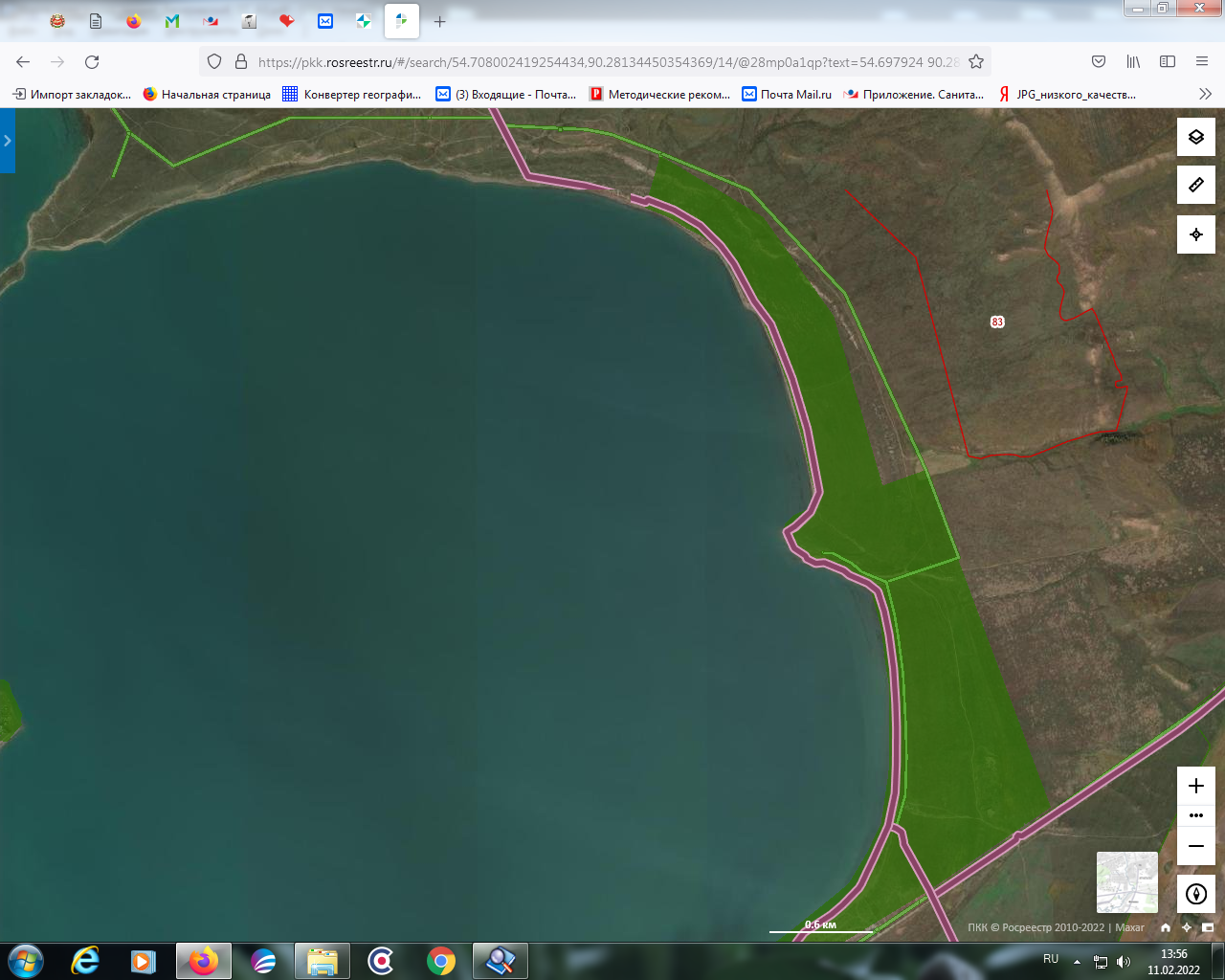 от 28.03.2022 № 18Условные обозначения:Зона СХ2(Зона садоводства).